Rotary Club of Hot Springs Village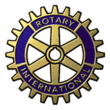 Board MeetingOctober 27, 2022Board Members Present:  Bruce Borton, Melanie Pederson, Jim Zahnd, Jack Rueter, Wendy Blair, Harv Shelton, Kathy Wright, Paul bridges, Drew Kahle, Denise Smith, Susan Clark, Diane Shaw, John WeidertGuests: Grover Scarborough, Spence Jordan, LeeAnn Branch, Tony Cifelli, Bob Vittengl, Susan McCarty, Connie Shoemaker, Bob Shoemaker, Rick CusterBruce opened the meeting with the request for approval of the agenda presented.  Harv made a motion to approve, Paul seconded the motion, motion passed.Bruce stated that this meeting is called to order with the agenda of Morning Meeting, After Hour Meeting, one club, or should we split into two clubs.   The Board members will get five minutes each to talk and then he will open discussion up for the guests to get their five minutes.  So much information was been presented several times so as the Secretary I will highlight the main points.Stated several times throughout the evening that any decision for change needs to be presented not only to the Board but also to the entire club. The club, both Morning and After Hours, should do any voting. Our Rotary Club is in trouble.  The Morning Club is in trouble, members have been lost due to age and death.  Members have moved to the After Hours Group because of time.  In addition, it is a younger, energetic group. We are well into our 2nd quarter; we have hashed out this problem and voted on staying as one club.  Let us move forward without bringing this subject up againWe are also dealing with an old outdated model with starting at 7am.  It is difficult to draw new members in at this early morning time. Harv asked if the Charity Corporation would survive if the two clubs are divided.  If we split into two clubs, the only way the Charity Corporation could survive is if both clubs work together to support it.  Financials in both clubs would be severely affected if there is a dividing into two clubs.  The principles of Rotary have been lost due to the lack of concern of attendance by the district.  If we keep people on the rolls and they are not attending meetings they add no value.  We need to set weekly attendance requirement for our members.  We also need to have our new members assigned to a duty to keep them involved in the club. We need to purge the membership roll of those who do not attend, do not pay their dues on time and do not participate in club activities. It was stated that members of the After Hours group are becoming more service oriented.   The statement was made that if we divided into two clubs they could not survive on their own.  One of the main complaints that has been circulating is that the Morning Club has been cut to two meeting.  If that is the problem let’s find a way to give them back their four meetings a month.Disappointment is felt in that members will not step up and support projects.  We cannot get members to step up and fill club positions.  If we voted to divide, several more positions would open up including finding speakers for four Morning meetings within a month.  It was stated that the club is very cliquish and very unfriendly and uncooperative. We are a family, we are a service organization, and we are to serve each other and care for each other.  We are to serve the community.  We as a group need to learn to work together learn the art of compromise and work to get our problems fixed.  New members are having a hard time feeling part of the group.  One problem noted is that we are not educating members on what it is to be a Rotarian.  We need a strong Membership Program to get new Rotarians educated, active in the club and service projects, and knowledgeable on what our financial contributions do.  We need to consider how many Rotary Clubs can this community support.  Do we really need three clubs in this area?  Should Scenic Seven & the After Hours Group merge because they both meet in in the evening? Members felt that when the After Hours group was started they set the wrong expectations for the club by not having them charter when they reached 20 members.  A disservice was presented when Morning Club members stepped in to take on leadership roles in the After Hours group.  Is the After Hours Group doing anything to train members for future leadership roles?  It wasn’t made clear to the After Hours Group that they would have to break off and charter their own club when they became too large.  We should move to a smaller place where it is quiet and we can sit closer together and visit.   Should we poll both Morning and After Hours group to see what the problems are so we can move forward with a fix?We need to work together and get our enthusiasm back, the Spirit of Rotary!In conclusion, the Board needs to define problems and move forward with solutions so the Rotary club can move forward doing the service and projects that have been so successful in the past.  Denise made a motion to continue with the one club concept and continue with our plans making adjustment to get all our morning members back on board.  Jack seconded the motion.  Motion passed.After this, discussion was presented about The Turn, as it is not being able to accommodate the club.  Melanie volunteered to check out this with the managers. She will report back.  In the meantime, a meeting place needs to be found for the After Hours Group. Meeting AdjournedRespectfully Summited By,Kathy WrightSecretary 